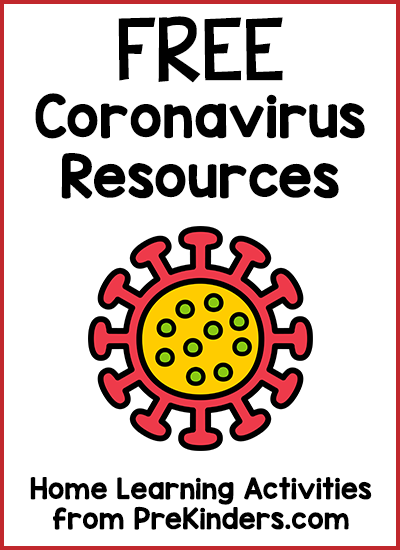 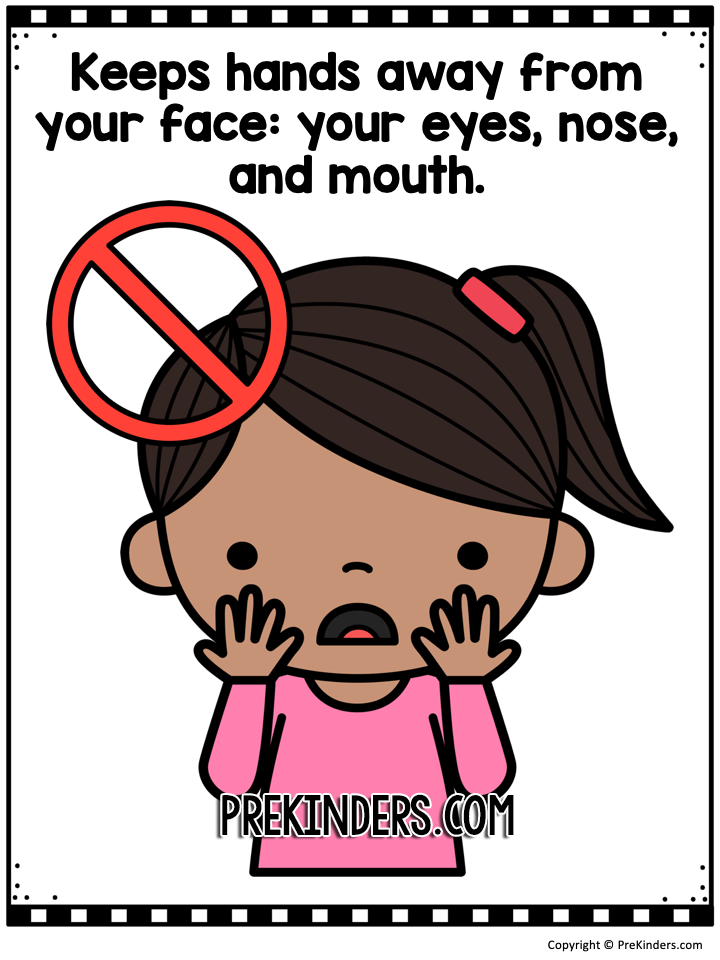 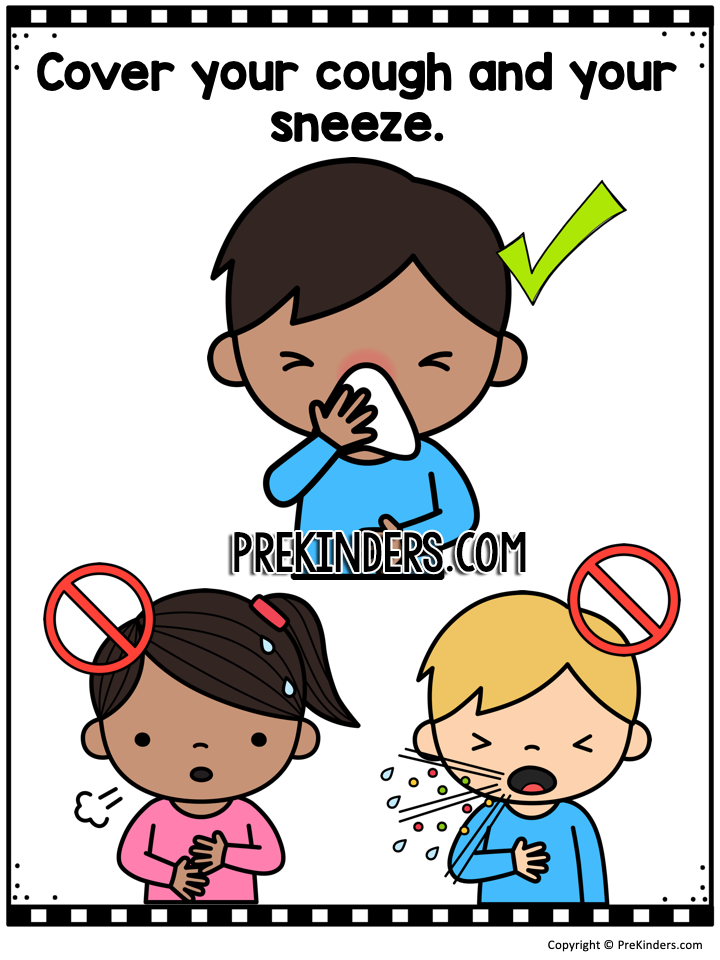 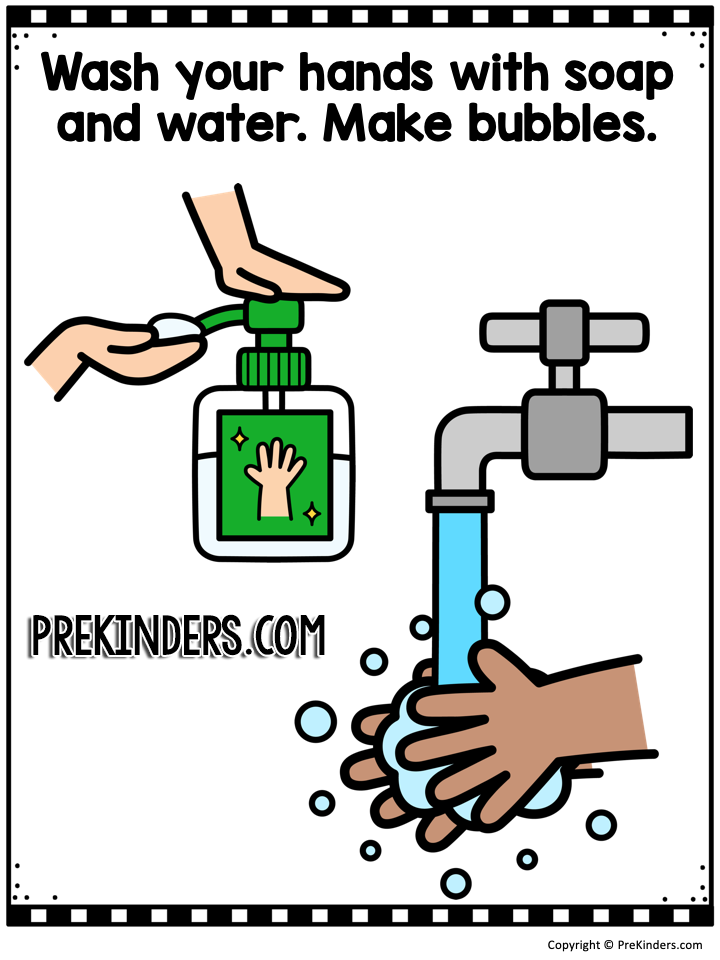 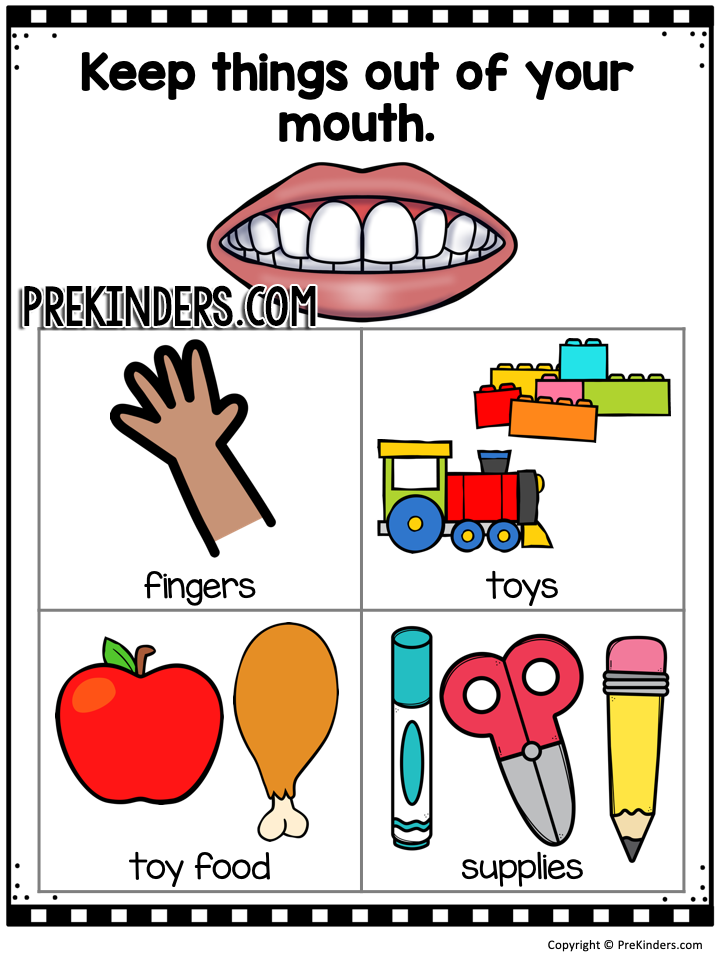 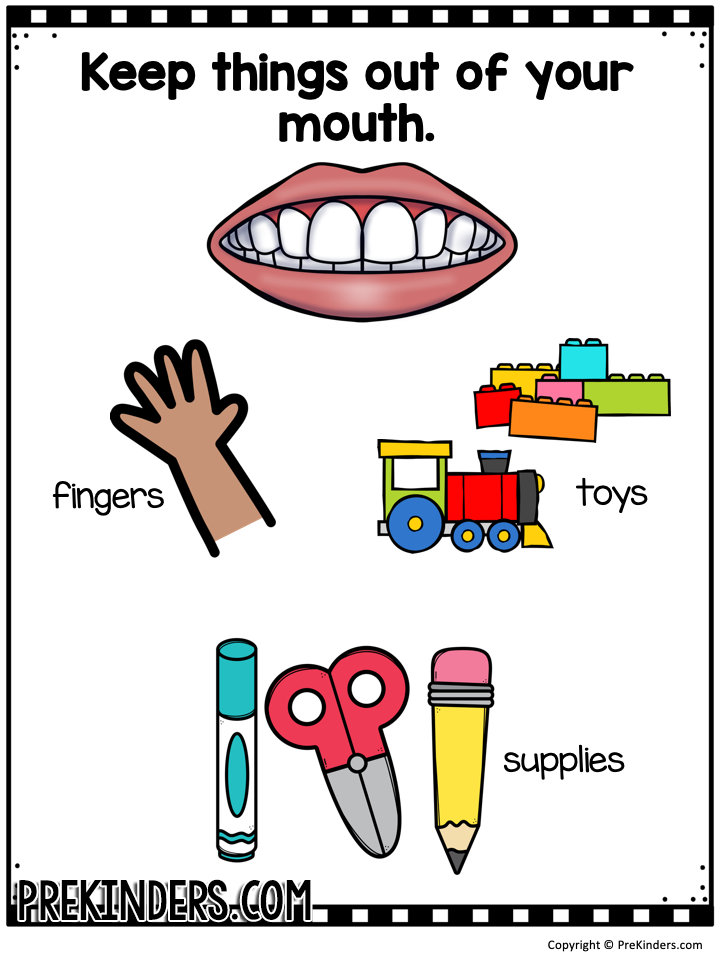 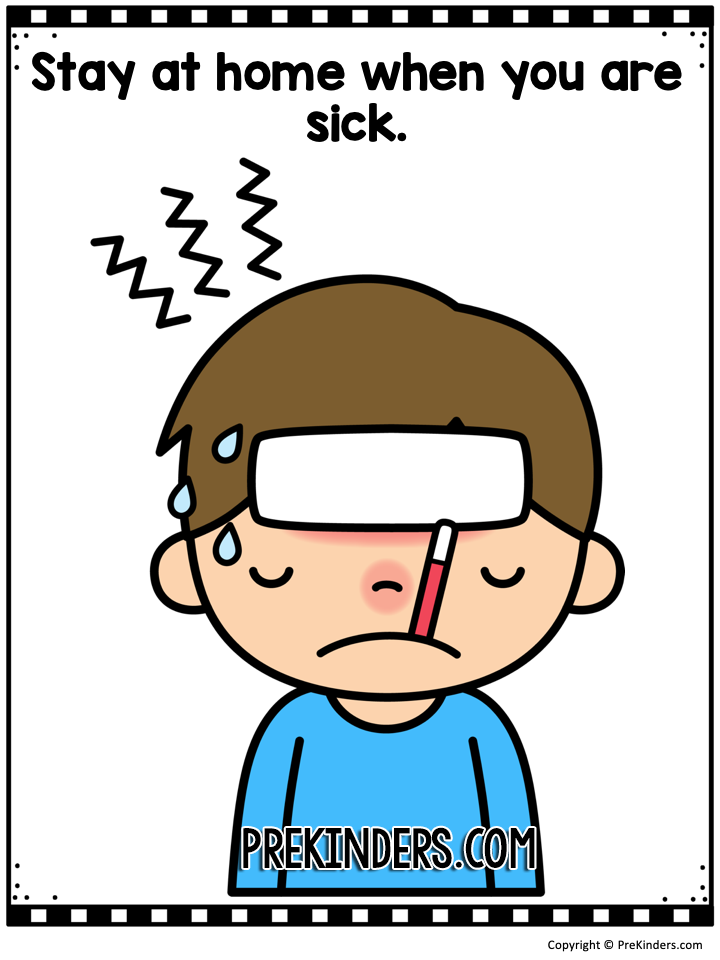 https://www.prekinders.com/bible-story-print-fold-books/
